Об утверждении муниципальной программы«Комплексное развитие систем коммунальной инфраструктуры Атнарского сельского поселения Красночетайского района Чувашской Республики на 2015-2025 годы»Руководствуясь Федеральным законом от 06.10.2003 «Об общих принципах организации местного самоуправления в Российской Федерации», Уставом Атнарского сельского поселения Красночетайского района Чувашской Республики и в целях повышения эффективности функционирования коммунальных систем жизнеобеспечения Атнарского сельского поселения  Красночетайского района администрация Атнарского сельского поселения  Красночетайского района Чувашской Республики  постановляет:1.Утвердить муниципальную программу «Комплексное развитие систем коммунальной инфраструктуры Атнарского сельского поселения Красночетайского района Чувашской Республики на 2015-2025 годы»2.Опубликовать настоящее решение в периодическом печатном издании «Вестник Атнарского сельского поселения».           3. Контроль за исполнением настоящего решения оставляю за собой.И.о. главы Атнарского сельского поселения 	А.А.НаумоваМуниципальная программа«Комплексное развитиесистем коммунальной инфраструктурыАтнарского сельского поселения Красночетайского  района Чувашской Республикина 2015-2025 годы"с. Атнары    2015 годПАСПОРТ ПРОГРАММЫОбщие положенияМуниципальная программа «Комплексное развитие  систем коммунальной инфраструктуры Атнарского сельского поселения Красночетайского района Чувашской Республики на 2015-2025 годы» (далее – Программа) разработана в соответствии с требованиями Федерального закона от 06.10.2003 N 131-ФЗ «Об общих принципах организации местного самоуправления в Российской Федерации» и Федерального закона от 30.12.2004 N 210-ФЗ «Об основах регулирования тарифов организаций коммунального комплекса». которая предусматривает повышение качества предоставляемых коммунальных услуг для населения и создание условий, необходимых для привлечения организаций различных организационно-правовых форм к управлению объектами коммунальной инфраструктуры, а также средств внебюджетных источников для модернизации объектов коммунальной инфраструктуры.     Программа направлена на обеспечение надежного и устойчивого обслуживания потребителей коммунальных услуг, снижение сверхнормативного износа объектов коммунальной инфраструктуры, модернизацию этих объектов путем внедрения ресурсоэнергосберегающих технологий, разработку и внедрение мер по стимулированию эффективного и рационального хозяйствования организаций коммунального комплекса, привлечение средств внебюджетных источников.2.  Краткая характеристика Атнарского сельского поселенияТерриторию Атнарского сельского поселения составляют исторически сложившиеся земли населённых пунктов, прилегающие к ним земли общего пользования, территории традиционного природопользования населения Атнарского сельского поселения рекреационные земли, земли для развития Атнарского сельского поселения, независимо от форм собственности и целевого назначения, находящиеся в пределах границ Атнарского сельского поселения. Поселение состоит из 11 населенных пунктов входящих в его административное подчинение, в т.ч.: с. Атнары, д. Тоганаши, д. Тарабай, д. Сосново, д. Шорово, д. Липовка вторая, д. Сормово, д. Березовка, д. Кишля, д. Красный Яр, п. Черемушки  с общей численностью населения - 2613 чел.  Вышеперечисленные населенные пункты расположены в диапазоне от 500 м. до 15 км от административного центра Атнарского сельского поселения - с. Атнары.  Общая площадь поселения – 15095,0 га (по паспортным данным социально-экономического развития 2006 г.),  в т.ч.:земли сельскохозяйственного назначения                          -  4505,0  га;земли населенных пунктов                                                   -    841,0  га;земли промышленности, энергетики,                                  -       -       га; транспорта, связи, радиовещания, телевидения, информатики, земли для обеспечения космической деятельности, земли обороны, безопасности и земли иного назначения                                                                  земли особо охраняемых территорий и объектов              -      -       га;земли лесного фонда                                                             -  9749,0 га;земли водного фонда                                                             -      -       га;земли запаса                                                                           -       -      га.Земли Атнарского сельского сельского поселения граничат:●  на севере – с землями Красночетайского сельского поселения;●  на востоке - с землями Шумерлинского муниципального района; ●  на северо-востоке – с землями Хозанкинского сельского поселения;● на западе - с землями Питеркинского сельского поселения;●  на юге -  с землями Нижегородской области.Административным центром Атнарского сельского поселения является –                     с. Атнары, которое находится в 109 км от столицы Чувашской Республики                          г. Чебоксары, в 30 км от ближайшей железнодорожной станции, в 6 км от райцентра с. Красные Четаи.В селе Атнары сосредоточены административно-хозяйственные, культурно-бытовые учреждения и предприятия Атнарского   сельского поселения.На территории Атнарского сельского поселения сейчас находятся 1 крупное сельскохозяйственное предприятие - СХПК «Коминтерн», основным направлением хозяйственной деятельности которого является производство сои, гороха, бобов, зерновых и зернобобовых культур, мяса КРС и свинины.Основу транспортной сети составляют:-   дороги республиканского назначения - «Сура», протяженностью 9,80 км.;- дороги общего пользования местного значения, являющиеся собственностью муниципальных образований - «Сура» -Шорово, протяженностью – 0,90 км., «Сура» -Черемушки, протяженностью – 0,80 км., «Сура» -Тоганаши протяженностью – 3,02 км., «Сура» -Кишля, протяженностью 11,650 км.,  «Сура» - Тарабаи, протяженностью – 0,070 км., «Сура» -Сосново, протяженностью 0,130 км., «Березовка-Красный Яр», протяженностью – 5,180 км., автодорога по д. Тарабаи, протяженностью – 1,0 км.Прохождение республиканской дороги «Сура» позволяет оценивать положение Атнарского сельского поселения как благоприятное для развития отраслей экономики, ориентированных на вывоз по части производимой в поселении сельскохозяйственной продукции и развитие агропромышленного комплекса.Промышленный потенциал Атнарского сельского поселения состоит в основном из сельскохозяйственных предприятий (СХПК «Коминтерн»).В Атнарском сельском поселении развита сеть учреждений здравоохранения, образования, культуры.Инвестиционным потенциалом (инвестиционной привлекательностью) Атнарского поселения является сельское хозяйство, предприятия переработки сельскохозяйственной продукции, животноводство.3.  Характеристика существующего состояния коммунальной инфраструктуры Атнарского сельского поселения 3.1  Электроснабжение      Электроснабжение Атнарского поселения осуществляется через  Красночетайские     электрические сети.Основное оборудование подстанций находится в удовлетворительном состоянии. Трассы ВЛ-35-110 кВ - в удовлетворительном состоянии, опоры железобетонные. Протяженность высоковольтных линий электропередач мощностью 10 кВ составляет 25 км, мощностью 0,4 кВ – 45 км.Существующая схема высоковольтных электрических сетей обеспечивает надежное  электроснабжение поселения. Основной проблемой является изношенность распределительных электрических сетей 0,4-10 кВ.3.2   ГазоснабжениеГазоснабжение потребителей Атнарского сельского поселения осуществляется природным и сжиженным газом. Природный газ подается от магистрального газопровода ТУЛА – ЯМБУРГ  1 и 2, протяженность газопроводной сети на территории сельского поселения . В сельском поселении газифицировано 70% индивидуальных жилых домов, все учреждения и организации для теплоснабжения используют природный газ.3.3  Теплоснабжение         Теплоснабжение потребителей сельского поселения децентрализованное и осуществляется от ряда мелких сельскохозяйственных, промышленных и отопительных котлов. Отопление остальных зданий и сооружений поселения, а также индивидуальной жилой застройки  осуществляется от местных отопительных систем  (печи, котлы)3.4 Водоснабжение      	Обеспечение населения доброкачественной питьевой водой и в достаточном количестве является одной из основных задач. Источником водоснабжения для питьевых и хозяйственно-бытовых целей в Атнарском сельском поселении служат подземные воды. Вода из подземных источников без водоподготовки расходуется как для хозяйственно-питьевого водоснабжения, так и для производственных нужд.По программе  ведено в эксплуатацию подземный водопровод с протяженностью трубопровода –  с одной   артезианской скважиной  и одной водонапорной башней в д.Сосново, обслуживает 90 дворов, где проживают 206 человек.3.5 Водоотведение        Система канализации в сельском поселении отсутствует. Канализование зданий, имеющих внутреннюю канализацию, происходит в индивидуальные выгребы3.6. Сбор и утилизация твердых бытовых отходовНа территории сельского поселения не имеется санкционированного места для захоронения твердых бытовых  отходов. Вывоз бытовых   отходов  населением осуществляется самостоятельно. В два раза в год осуществляется месячник благоустройства с мая по июнь и с сентября по октябрь. 4.  Основные цели и задачи, сроки и этапы реализации  программыОсновной целью Программы является создание условий для приведения объектов и сетей коммунальной инфраструктуры в соответствие со стандартами качества, обеспечивающими комфортные условия для проживания граждан и улучшения экологической обстановки на территории  Атнарского сельского поселения.Программа комплексного развития систем коммунальной инфраструктуры Атнарского сельского  поселения на 2015-2025 годы направлена на снижение уровня износа, повышение качества предоставляемых коммунальных услуг, улучшение экологической ситуации.В рамках данной Программы должны быть созданы условия, обеспечивающие привлечение средств внебюджетных источников для модернизации объектов коммунальной инфраструктуры, а также сдерживание темпов роста тарифов на коммунальные услуги.5. Основные задачи Программы:модернизация водопроводно-канализационного хозяйства;- повышение эффективности управления объектами коммунальной инфраструктуры. Бюджетные средства, направляемые на реализацию программы, должны быть предназначены для выполнения проектов модернизации объектов коммунальной инфраструктуры, связанных с реконструкцией существующих объектов (с высоким уровнем износа), а также со строительством новых объектов, направленных на замену объектов с высоким уровнем износа; Сроки и этапы реализации программы.Программа действует с 1 января 2015 года по 31 декабря 2025 года. Реализация программы будет осуществляться весь период.6. Мероприятия по развитию системы коммунальной инфраструктуры 6.1. Общие положенияОсновными факторами, определяющими направления разработки программы комплексного развития системы коммунальной инфраструктуры Атнарского сельского поселения  на 2015-2025 гг., являются:тенденции социально-экономического развития поселения, характеризующиеся незначительным снижением численности населения, развитием рынка жилья, сфер обслуживания  до 2025 года с учетом комплексного инвестиционного плана; состояние существующей системы коммунальной инфраструктуры;перспективное строительство жилых домов, направленное на улучшение жилищных условий граждан;Мероприятия разрабатывались исходя из целевых индикаторов, представляющих собой доступные наблюдению и измерению характеристики состояния и развития системы коммунальной инфраструктуры, условий их эксплуатации. Достижение целевых индикаторов в результате реализации программы комплексного развития характеризует будущую модель коммунального комплекса поселения. Комплекс мероприятий по развитию системы коммунальной инфраструктуры, поселения разработан  по следующим направлениям:строительство и модернизация оборудования, сетей организаций коммунального комплекса  в целях повышения качества товаров (услуг), улучшения экологической ситуации;строительство и модернизация оборудования и сетей в целях подключения новых потребителей в объектах капитального строительства;Разработанные программные мероприятия систематизированы по степени их актуальности в решении вопросов развития системы коммунальной инфраструктуры  в сельском поселении и срокам реализации.Сроки реализации мероприятий программы комплексного развития коммунальной инфраструктуры, определены исходя из актуальности и эффективности мероприятий (в целях повышения качества товаров (услуг), улучшения экологической ситуации) и планируемых сроков ввода объектов капитального строительства. Перечень программных мероприятий приведен в приложении № 1 к Программе6.2. Система теплоснабженияНа территории Атнарского сельского поселения отсутствует централизованная система теплоснабжения. 6.3. Система водоснабженияОсновными целевыми индикаторами реализации мероприятий программы комплексного развития системы водоснабжения потребителей поселения являются:1.        Реконструкция и ремонт ветхих общественных колодцев;2.        Строительство новых водозаборов из подземных источников (скважин);3.        Строительство водопроводных сетей к домам в населенных пунктах поселения;4.        Устройство для нужд пожаротушения подъездов с твердым покрытием для возможности забора воды пожарными машинами непосредственно из водоемов.Перечень программных мероприятий приведен в приложении № 1 к Программе.6.4. Система газоснабженияОсновными целевыми индикаторами реализации мероприятий программы комплексного развития  газоснабжения поселения является:- организация в обеспечении газовыми баллонами население6.5. Система сбора и вывоза твердых бытовых отходовОсновными целевыми индикаторами реализации мероприятий программы комплексного развития  системы сбора и вывоза твердых бытовых отходов потребителей поселения, являются:- улучшение санитарного состояния территорий сельского поселения;- стабилизация  и последующее уменьшение образования бытовых отходов;- улучшение экологического состояния сельского поселения;- обеспечение надлежащего сбора  и транспортировки ТБО.Перечень программных мероприятий приведен в приложении № 1 к Программе.6.6. Система водоотведения        Система канализации в сельском поселении отсутствует. Канализование зданий, имеющих внутреннюю канализацию, происходит в индивидуальные выгребы. 6.7. Система электроснабженияОсновными целевыми индикаторами реализации мероприятий программы комплексного развития системы электроснабжения  потребителей поселения являются:- реконструкция сетей наружного освещения улиц и проездов;- оснащение приборами учета и реле времени;- внедрение современного электроосветительного оборудования, обеспечивающего экономию электрической энергии.Перечень программных мероприятий приведен в приложении № 1 к Программе.  7. Механизм реализации  программы и контроль за ходом ее выполненияРеализация Программы осуществляется Администрацией Атнарского сельского поселения. Для решения задач программы предполагается использовать средства федерального бюджета, республиканского бюджета, средства местного бюджета. 	В рамках реализации данной программы в соответствии со стратегическими приоритетами развития Атнарского сельского поселения, основными направлениями сохранения и развития коммунальной инфраструктуры будет осуществляться мониторинг проведенных мероприятий и на основе этого осуществляется корректировка мероприятий Программы.Исполнителями программы являются администрация Атнарского сельского поселения.Контроль за реализацией Программы осуществляет по итогам каждого года Администрация Атнарского сельского поселения Красночетайского района  и Собранием депутатов Атнарского сельского поселенияИзменения в программе и сроки ее реализации, а также объемы финансирования из местного бюджета могут быть пересмотрены Администрацией поселения по ее инициативе в части изменения сроков реализации и мероприятий программы.8. Оценка эффективности реализации программыКонечными результатами реализации программы являются:- модернизация и обновление коммунальной инфраструктуры поселения; - улучшение качественных показателей  воды;- устранение причин возникновения аварийных ситуаций, угрожающих жизнедеятельности человека;- обеспечение надлежащего сбора и утилизации твердых и жидких бытовых отходов;- улучшение санитарного состояния территорий поселения;- улучшение экологического состояния  окружающей среды.Социально-экономические последствия от выполнения программы         Выполнение программы позволит обеспечить более комфортные условия проживания населения Атнарского сельского поселения путем повышения качества предоставляемых услуг.         Повысить безопасность эксплуатации и надежность работы оборудования        Обеспечить более рациональное использование ресурсов.        Улучшить санитарно-эпидемиологическое состояние территории        создать предпосылки для поступления средств инвесторов в предприятия коммунального комплекса.Средства, направляемые из федерального и республиканского бюджета  (в тыс. руб.)Средства, направляемые из местного бюджета(тыс. руб.)ЧĂВАШ РЕСПУБЛИКИХĔРЛĔ ЧУТАЙ  РАЙОНĚ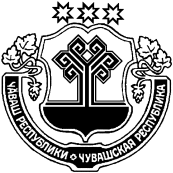 ЧУВАШСКАЯ РЕСПУБЛИКАКРАСНОЧЕТАЙСКИЙ  РАЙОНАТНАР ЯЛ ПОСЕЛЕНИЙĚНПУÇЛĂХĚЙЫШĂНУ15.06.2015 №46Атнар салиГЛАВААТНАРСКОГО  СЕЛЬСКОГОПОСЕЛЕНИЯПОСТАНОВЛЕНИЕ15.06.2015 №46село АтнарыНаименование программыМуниципальная программа «Комплексное развитие систем коммунальной инфраструктуры Атнарского сельского поселения Красночетайского района Чувашской Республики на 2015-2025 годы»Заказчик программыАдминистрация Атнарского сельского поселения Красночетайского  района Чувашской РеспубликиРазработчик ПрограммыАдминистрация Атнарского сельского поселения Красночетайского  района Чувашской РеспубликиЦели и задачи ПрограммыПовышение эффективности функционирования коммунальных систем жизнеобеспечения Атнарского сельского поселения Красночетайского  района :- управление процессом  доступности и повышения качества жилищно-коммунальных услуг, оказываемых населению;- организация максимально-достоверного учета потребления  всех топливно-энергетических ресурсов;- организация информационной открытости реализации Программы;Сроки реализации Программы2015-2025 гг.Исполнители ПрограммыАдминистрация Атнарского сельского поселения Красночетайского  района Чувашской РеспубликиОбъем и источники финансированияФинансирование осуществляется за счет средств федерального, республиканского и местного бюджета. Бюджетные ассигнования, предусмотренные в плановом периоде 2015-2025 годов, будут уточнены при формировании проектов бюджета поселения с учетом  изменения ассигнований федерального и республиканского бюджета.Ожидаемые конечные результаты реализации программыРеализация программы позволит достичь:- улучшения качества коммунального обслуживания потребителей;- ликвидация критического уровня износа основных средств, к концу 2025 года будет решена проблема замены и модернизации сетей водоснабжения, водоотведения, теплоснабжения, электроснабженияСистема организации контроля за исполнением ПрограммыКонтроль за исполнением Программы осуществляет Администрация Атнарского сельского поселения Красночетайского  района Чувашской РеспубликиМероприятия2015201620172018201920202025Строительство водозаборной башни в с. Атнары 5000Строительство водопроводных сетей к домам в с. Атнары 3000Строительство водозаборной башни в д. Тарабай 5000Строительство водопроводных сетей к домам в д. Тарабай30002015201620172018201920202025Сбор и транспортировка ТБО12121212Оснащение приборами учета и реле времени5,05,0Внедрение современного электроосветительного оборудования, обеспечивающего экономию электрической энергии10,010,010,0Устройство для нужд пожаротушения подъездов с твердым покрытием для возможности забора воды пожарными машинами непосредственно из водоемов.5,05,0